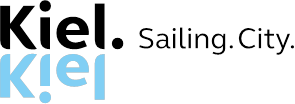 Landeshauptstadt KielBüro der StadtpräsidentinSachbereich Internationales und NachhaltigkeitRathausFleethörn 924103 KielWir möchten Sie darauf hinweisen, dass die Allgemeinen Nebenbestimmungen für Zuwendungen zur Projektförderung der Landeshauptstadt Kiel, die städtischen Zuwendungsrichtlinien in der jeweils letzten Fassung sowie die Rahmenbedingungen für dieses Projekt gelten. Deshalb bitten wir Sie, insbesondere folgende Punkte bei der Kalkulation Ihres Finanzierungsplans zu beachten:Das Merkblatt zu den förderfähigen Kosten.Der Bewilligung zu Grunde liegende Kosten- und Finanzierungsplan ist hinsichtlich des Gesamtergebnisses verbindlich. Die darin enthaltenen Eigenmittel und Einnahmen (insbesondere Zuwendungen, Leistungen Dritter) des Zuwendungsempfängers sind als Deckungsmittel für alle zuwendungsfähigen Ausgaben einzusetzen. Die Zuwendung ist wirtschaftlich und sparsam zu verwenden.Wir bitten Sie, die folgende Vorlage zu nutzen und sich an unserer detaillierten Aufstellung der einzelnen Kostenarten (förderfähige Kosten) zu orientieren.Detaillierte Aufstellung der einzelnen Kostenarten Drittmittelgeber:Gesamter Finanzierungsplan*Bitte Namen der Projektpartner*innen eintragenEingang: Antrag-Nr.:(bitte nicht ausfüllen)Projektförderung NachhaltigkeitFinanzierungsplan Antragssteller*inProjekttitelKostenartFinanzierung in EURFinanzierung in EURFinanzierung in EURErläuterung / KalkulationsgrundlageProjektbezogene SachkostenKosten in EURdavon beantragte Förderungdavon Eigenmitteldavon anderweitig beantragt/ bewilligt*z. B. FlyerSachkosten gesamtHonorareKosten in EURdavon beantragte Förderungdavon Eigenmitteldavon anderweitig beantragt/ bewilligt*z. B. GastrednerHonorare gesamtReisekostenKosten in EURdavon beantragte Förderungdavon Eigenmitteldavon anderweitig beantragt/ bewilligt*z. B. Bahnfahrtz. B. TagegeldReisekostengesamtBewirtungKosten in EURdavon beantragte Förderungdavon Eigenmitteldavon anderweitig beantragt/ bewilligt*z. B. CateringBewirtunggesamtGesamtkosten*Bitte nennen Sie ggf. die Drittmittelgeber:*Bitte nennen Sie ggf. die Drittmittelgeber: bereits bewilligt bereits bewilligt bereits bewilligt bereits bewilligt bereits bewilligtWas wird beantragt?BeantragteFörderungEigenmittelEigenmittelEigenmittelEigenmittelEigenmittelDrittmittelSummeWas wird beantragt?BeantragteFörderungLeadpartner1. Projekt-partner*in2. Projekt-partner*in3. Projekt-partner*in4. Projekt-partner*inDrittmittelSummeWas wird beantragt?BeantragteFörderung*****DrittmittelSummeProjektbezogeneSachkostenHonorare ReisekostenBewirtungSummeSummeGesamtkostenHinweis Ihre Antragsstellung begründet keinen Förderanspruch. Es gelten die städtischen Zuwendungsrichtlinien, die allgemeine und die für die Projektförderung Nachhaltigkeit, in der jeweils letzten Fassung.Sollte die Projektlaufzeit über den Förderzeitraum eines Kalenderjahres hinausgehen, fügen Sie bitte detaillierte Jahres-Finanzierungspläne bei.DatumUnterschrift der*des zeichnungsberechtigten Antragstellenden